Розрахунок вартості матеріалів та робіт із виготовлення і встановлення серії виробів для занять спортом на відкритому повітрі «WORKOUT» для спеціалізованої школи № 277.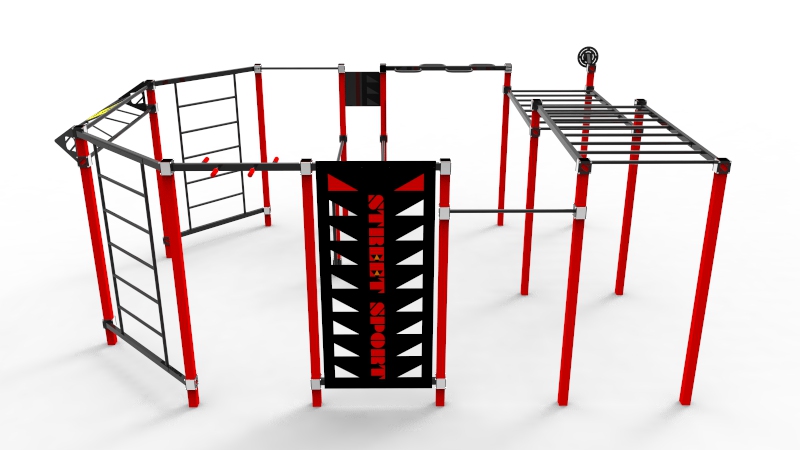 Розрахунок вартості матеріалів та робіт із виготовлення і встановлення серії виробів для занять спортом на відкритому повітрі «WORKOUT» для спеціалізованої школи № 282.Розрахунок вартості матеріалів та робіт із виготовлення і встановлення серії виробів для занять спортом на відкритому повітрі «WORKOUT» для гімназії № 283.№ п/пНайменуванняОдиниця виміруКількістьЦіна, грнСума, грн1Спортивний комплекс, обладнання:1. Турник - 2 шт.2. Турник "Біцепс" - 1 шт.3. Шведська стінка - 2 шт.4. Лавка для преса - 1 шт.5. Рукоход - 2 шт.6. Рукоход "Змійка" - 1 шт.7. Брусья - 1 шт.8. Стіна-барєр - 1 шт.шт.166 150,0066 150,002Вартість доставки (м. Київ)послуга11 500,001 500,003Вартість монтажу обладнанняпослуга112 230,0012 230,004Опалубка та покриття «Фінка»:Бордюр по периметру 65м2 з наповнювачем «кора сосни»послуга138 000,0038 000,005+20% Вартості на реалізацію проекту та інфляцію +20% Вартості на реалізацію проекту та інфляцію +20% Вартості на реалізацію проекту та інфляцію +20% Вартості на реалізацію проекту та інфляцію 23 576,00ВСЬОГО:ВСЬОГО:ВСЬОГО:141456,00№ п/пНайменуванняОдиниця виміруКількістьЦіна, грнСума, грн1Спортивний комплекс, обладнання:1. Турник - 2 шт.2. Турник "Біцепс" - 1 шт.3. Шведська стінка - 2 шт.4. Лавка для преса - 1 шт.5. Рукоход - 2 шт.6. Рукоход "Змійка" - 1 шт.7. Брусья - 1 шт.8. Стіна-барєр - 1 шт.шт.166 150,0066 150,002Вартість доставки (м. Київ)послуга11 500,001 500,003Вартість монтажу обладнанняпослуга112 230,0012 230,004Опалубка та покриття «Фінка»:Бордюр по периметру 65м2 з наповнювачем «кора сосни»послуга138 000,0038 000,005+20% Вартості на реалізацію проекту та інфляцію +20% Вартості на реалізацію проекту та інфляцію +20% Вартості на реалізацію проекту та інфляцію +20% Вартості на реалізацію проекту та інфляцію 23 576,00ВСЬОГО:ВСЬОГО:ВСЬОГО:141456,00№ п/пНайменуванняОдиниця виміруКількістьЦіна, грнСума, грн1Спортивний комплекс, обладнання:1. Турник - 2 шт.2. Турник "Біцепс" - 1 шт.3. Шведська стінка - 2 шт.4. Лавка для преса - 1 шт.5. Рукоход - 2 шт.6. Рукоход "Змійка" - 1 шт.7. Брусья - 1 шт.8. Стіна-барєр - 1 шт.шт.166 150,0066 150,002Вартість доставки (м. Київ)послуга11 500,001 500,003Вартість монтажу обладнанняпослуга112 230,0012 230,004Опалубка та покриття «Фінка»:Бордюр по периметру 65м2 з наповнювачем «кора сосни»послуга138 000,0038 000,005+20% Вартості на реалізацію проекту та інфляцію +20% Вартості на реалізацію проекту та інфляцію +20% Вартості на реалізацію проекту та інфляцію +20% Вартості на реалізацію проекту та інфляцію 23 576,00ВСЬОГО:ВСЬОГО:ВСЬОГО:141456,00